Classificação: ReservadoR-1848 – Anexo I da IP-7.7					Revisão:03/2021SOLICITAÇÃO DE PROGRAMA DE CAPACITAÇÃO E DESENVOLVIMENTOSOLICITAÇÃO DE PROGRAMA DE CAPACITAÇÃO E DESENVOLVIMENTOSOLICITAÇÃO DE PROGRAMA DE CAPACITAÇÃO E DESENVOLVIMENTOSOLICITAÇÃO DE PROGRAMA DE CAPACITAÇÃO E DESENVOLVIMENTOSOLICITAÇÃO DE PROGRAMA DE CAPACITAÇÃO E DESENVOLVIMENTOSOLICITAÇÃO DE PROGRAMA DE CAPACITAÇÃO E DESENVOLVIMENTOSOLICITAÇÃO DE PROGRAMA DE CAPACITAÇÃO E DESENVOLVIMENTOSOLICITAÇÃO DE PROGRAMA DE CAPACITAÇÃO E DESENVOLVIMENTOSOLICITAÇÃO DE PROGRAMA DE CAPACITAÇÃO E DESENVOLVIMENTO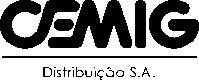 Título do programa:       Título do programa:       Título do programa:       Título do programa:       Título do programa:       Título do programa:       Título do programa:       Título do programa:       Título do programa:       Título do programa:       Título do programa:       Título do programa:       Local de realização:       Local de realização:       Local de realização:       Local de realização:       Local de realização:       Local de realização:       Local de realização:       Local de realização:       Local de realização:       Local de realização:       Local de realização:       Local de realização:       Cidade:                                                                                                                                   Cidade:                                                                                                                                   Cidade:                                                                                                                                   Cidade:                                                                                                                                   Cidade:                                                                                                                                   Cidade:                                                                                                                                   Cidade:                                                                                                                                   Cidade:                                                                                                                                   Estado:      Estado:      Estado:      Estado:      Período:     /    /      a     /    /     Período:     /    /      a     /    /     Período:     /    /      a     /    /     Período:     /    /      a     /    /     Período:     /    /      a     /    /     Período:     /    /      a     /    /     Período:     /    /      a     /    /     Período:     /    /      a     /    /     Carga horária:       Carga horária:       Carga horária:       Carga horária:       Entidade promotora:      Entidade promotora:      Entidade promotora:      Entidade promotora:      Entidade promotora:      Entidade promotora:      Entidade promotora:      Entidade promotora:      CNPJ:      CNPJ:      CNPJ:      CNPJ:      Endereço:      Endereço:      Endereço:      Endereço:      Endereço:      Endereço:      Endereço:      Endereço:      Endereço:      Endereço:      Endereço:      Endereço:      Telefone:      Telefone:      Telefone:      Telefone:      Telefone:      E-mail:      E-mail:      E-mail:      E-mail:      E-mail:      E-mail:      E-mail:      Contato:      Contato:      Contato:      Contato:      Contato:      Contato:      Contato:      Contato:      Contato:      Contato:      Contato:      Contato:      Nº de participantesDespesasCusto unitárioCusto unitárioCusto unitárioCusto unitárioCusto unitárioCusto total (100%)Custo total (100%)Custo total (100%)Custo total (100%)Custo total (100%)Curso TransporteHospedagemTOTAL GERALTOTAL GERALTOTAL GERALTOTAL GERALTOTAL GERALTOTAL GERALTOTAL GERALParticipantes indicados (acima de 8 participantes, encaminhar lista anexa)Participantes indicados (acima de 8 participantes, encaminhar lista anexa)Participantes indicados (acima de 8 participantes, encaminhar lista anexa)NPÓrgãoÓrgãoTítulo do cargoTítulo do cargoNível cargo(PTAO, PU ou Cargo de Liderança)Nível cargo(PTAO, PU ou Cargo de Liderança)Nível cargo(PTAO, PU ou Cargo de Liderança)EmpresaD, GT ou H? CEMIG  CEMIG  CEMIG  CEMIG  CEMIG  CEMIG  CEMIG  CEMIG Objeto coletor de custo das despesas adicionais (hospedagem, alimentação, transporte):      Objeto coletor de custo das despesas adicionais (hospedagem, alimentação, transporte):      Objeto coletor de custo das despesas adicionais (hospedagem, alimentação, transporte):      Objeto coletor de custo das despesas adicionais (hospedagem, alimentação, transporte):      Objeto coletor de custo das despesas adicionais (hospedagem, alimentação, transporte):      Objeto coletor de custo das despesas adicionais (hospedagem, alimentação, transporte):      Objeto coletor de custo das despesas adicionais (hospedagem, alimentação, transporte):      Objeto coletor de custo das despesas adicionais (hospedagem, alimentação, transporte):      Objeto coletor de custo das despesas adicionais (hospedagem, alimentação, transporte):      Objeto coletor de custo das despesas adicionais (hospedagem, alimentação, transporte):      Objeto coletor de custo das despesas adicionais (hospedagem, alimentação, transporte):      Objeto coletor de custo das despesas adicionais (hospedagem, alimentação, transporte):      Anexar a este formulário:Relatório com os resultados esperados para a área e para a Cemig pela participação do(s) empregado(s) no Programa (Melhoria dos Resultados, Redução de custos, etc.). Indicar o ganho pretendido.Como será feita a verificação se os resultados foram alcançados.Prospecto do Programa de Capacitação e Desenvolvimento com informações sobre a(s) data(s) de realização, conteúdo programático, agenda, etc.APROVAÇÕESAnexar a este formulário:Relatório com os resultados esperados para a área e para a Cemig pela participação do(s) empregado(s) no Programa (Melhoria dos Resultados, Redução de custos, etc.). Indicar o ganho pretendido.Como será feita a verificação se os resultados foram alcançados.Prospecto do Programa de Capacitação e Desenvolvimento com informações sobre a(s) data(s) de realização, conteúdo programático, agenda, etc.APROVAÇÕESAnexar a este formulário:Relatório com os resultados esperados para a área e para a Cemig pela participação do(s) empregado(s) no Programa (Melhoria dos Resultados, Redução de custos, etc.). Indicar o ganho pretendido.Como será feita a verificação se os resultados foram alcançados.Prospecto do Programa de Capacitação e Desenvolvimento com informações sobre a(s) data(s) de realização, conteúdo programático, agenda, etc.APROVAÇÕESAnexar a este formulário:Relatório com os resultados esperados para a área e para a Cemig pela participação do(s) empregado(s) no Programa (Melhoria dos Resultados, Redução de custos, etc.). Indicar o ganho pretendido.Como será feita a verificação se os resultados foram alcançados.Prospecto do Programa de Capacitação e Desenvolvimento com informações sobre a(s) data(s) de realização, conteúdo programático, agenda, etc.APROVAÇÕESAnexar a este formulário:Relatório com os resultados esperados para a área e para a Cemig pela participação do(s) empregado(s) no Programa (Melhoria dos Resultados, Redução de custos, etc.). Indicar o ganho pretendido.Como será feita a verificação se os resultados foram alcançados.Prospecto do Programa de Capacitação e Desenvolvimento com informações sobre a(s) data(s) de realização, conteúdo programático, agenda, etc.APROVAÇÕESAnexar a este formulário:Relatório com os resultados esperados para a área e para a Cemig pela participação do(s) empregado(s) no Programa (Melhoria dos Resultados, Redução de custos, etc.). Indicar o ganho pretendido.Como será feita a verificação se os resultados foram alcançados.Prospecto do Programa de Capacitação e Desenvolvimento com informações sobre a(s) data(s) de realização, conteúdo programático, agenda, etc.APROVAÇÕESAnexar a este formulário:Relatório com os resultados esperados para a área e para a Cemig pela participação do(s) empregado(s) no Programa (Melhoria dos Resultados, Redução de custos, etc.). Indicar o ganho pretendido.Como será feita a verificação se os resultados foram alcançados.Prospecto do Programa de Capacitação e Desenvolvimento com informações sobre a(s) data(s) de realização, conteúdo programático, agenda, etc.APROVAÇÕESAnexar a este formulário:Relatório com os resultados esperados para a área e para a Cemig pela participação do(s) empregado(s) no Programa (Melhoria dos Resultados, Redução de custos, etc.). Indicar o ganho pretendido.Como será feita a verificação se os resultados foram alcançados.Prospecto do Programa de Capacitação e Desenvolvimento com informações sobre a(s) data(s) de realização, conteúdo programático, agenda, etc.APROVAÇÕESAnexar a este formulário:Relatório com os resultados esperados para a área e para a Cemig pela participação do(s) empregado(s) no Programa (Melhoria dos Resultados, Redução de custos, etc.). Indicar o ganho pretendido.Como será feita a verificação se os resultados foram alcançados.Prospecto do Programa de Capacitação e Desenvolvimento com informações sobre a(s) data(s) de realização, conteúdo programático, agenda, etc.APROVAÇÕESAnexar a este formulário:Relatório com os resultados esperados para a área e para a Cemig pela participação do(s) empregado(s) no Programa (Melhoria dos Resultados, Redução de custos, etc.). Indicar o ganho pretendido.Como será feita a verificação se os resultados foram alcançados.Prospecto do Programa de Capacitação e Desenvolvimento com informações sobre a(s) data(s) de realização, conteúdo programático, agenda, etc.APROVAÇÕESAnexar a este formulário:Relatório com os resultados esperados para a área e para a Cemig pela participação do(s) empregado(s) no Programa (Melhoria dos Resultados, Redução de custos, etc.). Indicar o ganho pretendido.Como será feita a verificação se os resultados foram alcançados.Prospecto do Programa de Capacitação e Desenvolvimento com informações sobre a(s) data(s) de realização, conteúdo programático, agenda, etc.APROVAÇÕESAnexar a este formulário:Relatório com os resultados esperados para a área e para a Cemig pela participação do(s) empregado(s) no Programa (Melhoria dos Resultados, Redução de custos, etc.). Indicar o ganho pretendido.Como será feita a verificação se os resultados foram alcançados.Prospecto do Programa de Capacitação e Desenvolvimento com informações sobre a(s) data(s) de realização, conteúdo programático, agenda, etc.APROVAÇÕESNecessárias assinaturas:   Gerente da área solicitante Superintendente ou Diretor Estatutário da área solicitanteGerente da DGP/PD e/ou Diretor Adjunto de Gestão de Pessoas e Serviços CorporativosNecessárias assinaturas:   Gerente da área solicitante Superintendente ou Diretor Estatutário da área solicitanteGerente da DGP/PD e/ou Diretor Adjunto de Gestão de Pessoas e Serviços CorporativosNecessárias assinaturas:   Gerente da área solicitante Superintendente ou Diretor Estatutário da área solicitanteGerente da DGP/PD e/ou Diretor Adjunto de Gestão de Pessoas e Serviços CorporativosNecessárias assinaturas:   Gerente da área solicitante Superintendente ou Diretor Estatutário da área solicitanteGerente da DGP/PD e/ou Diretor Adjunto de Gestão de Pessoas e Serviços CorporativosNecessárias assinaturas:   Gerente da área solicitante Superintendente ou Diretor Estatutário da área solicitanteGerente da DGP/PD e/ou Diretor Adjunto de Gestão de Pessoas e Serviços CorporativosNecessárias assinaturas:   Gerente da área solicitante Superintendente ou Diretor Estatutário da área solicitanteGerente da DGP/PD e/ou Diretor Adjunto de Gestão de Pessoas e Serviços CorporativosNecessárias assinaturas:   Gerente da área solicitante Superintendente ou Diretor Estatutário da área solicitanteGerente da DGP/PD e/ou Diretor Adjunto de Gestão de Pessoas e Serviços CorporativosNecessárias assinaturas:   Gerente da área solicitante Superintendente ou Diretor Estatutário da área solicitanteGerente da DGP/PD e/ou Diretor Adjunto de Gestão de Pessoas e Serviços CorporativosNecessárias assinaturas:   Gerente da área solicitante Superintendente ou Diretor Estatutário da área solicitanteGerente da DGP/PD e/ou Diretor Adjunto de Gestão de Pessoas e Serviços CorporativosNecessárias assinaturas:   Gerente da área solicitante Superintendente ou Diretor Estatutário da área solicitanteGerente da DGP/PD e/ou Diretor Adjunto de Gestão de Pessoas e Serviços CorporativosNecessárias assinaturas:   Gerente da área solicitante Superintendente ou Diretor Estatutário da área solicitanteGerente da DGP/PD e/ou Diretor Adjunto de Gestão de Pessoas e Serviços CorporativosNecessárias assinaturas:   Gerente da área solicitante Superintendente ou Diretor Estatutário da área solicitanteGerente da DGP/PD e/ou Diretor Adjunto de Gestão de Pessoas e Serviços Corporativos